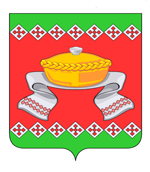 РОССИЙСКАЯ  ФЕДЕРАЦИЯОРЛОВСКАЯ   ОБЛАСТЬАДМИНИСТРАЦИЯ   СОСКОВСКОГО   РАЙОНАПОСТАНОВЛЕНИЕ        с. СосковоВ соответствии с Федеральным законом от 31 июля 2020 года № 248-ФЗ «О государственном контроле (надзоре) и муниципальном контроле в Российской Федерации», постановлением Правительства Российской Федерации от 25 июня 2021 №990 «Об утверждении Правил разработки и утверждения контрольными (надзорными) органами программы профилактики рисков причинения вреда (ущерба) охраняемым законом ценностям», решением Сосковского районного Совета народных депутатов от 29 сентября 2021 года «Об утверждении Положения о муниципальном контроле на автомобильном транспорте, в дорожном хозяйстве», администрация Сосковского района ПОСТАНОВЛЯЕТ:1. Утвердить Программу профилактики рисков причинения вреда (ущерба) охраняемым законом ценностей по муниципальному контролю на автомобильном транспорте и в дорожном хозяйстве на 2022 год согласно приложению.2. Настоящее постановление  подлежит опубликованию  в «Информационном Вестнике Сосковского района» и размещению на официальном сайте Администрации Сосковского района.3. Настоящее постановление вступает в силу после его опубликования.4. Контроль за исполнением настоящего постановления возложить на первого заместителя главы администрации района В.С. Агеева.Глава района                                                                                                Р. М. СилкинПриложение к постановлению администрации Сосковского районаот «___» _____________2021 г. №____Программапрофилактики рисков причинения вреда (ущерба) охраняемым законом ценностей по муниципальному контролю на автомобильном транспорте и в дорожном хозяйстве на 2022 год1. Анализ текущего состояния осуществления вида контроля, описание текущего уровня развития профилактической деятельности контрольного органа, характеристика проблем, на решение которых направлена программа профилактики рисков причинения вреда.1.1. Настоящая Программа профилактики рисков причинения вреда (ущерба) охраняемым законом ценностей по муниципальному контролю на автомобильном транспорте и в дорожном хозяйстве на 2022 год (далее – Программа) разработана в соответствии со статьей 44 Федерального закона от 31 июля 2021 г. № 248-ФЗ «О государственном контроле (надзоре) и муниципальном контроле в Российской Федерации», постановлением Правительства Российской Федерации от 25 июня 2021 № 990 «Об утверждении Правил разработки и утверждения контрольными (надзорными) органами программы профилактики рисков причинения вреда (ущерба) охраняемым законом ценностям», решением Сосковского районного Совета народных депутатов от 29 сентября 2021 года «Об утверждении Положения о муниципальном контроле на автомобильном транспорте, в дорожном хозяйстве» и предусматривает комплекс мероприятий по профилактике рисков причинения вреда (ущерба) охраняемым законом ценностям при осуществлении муниципального контроля на автомобильном транспорте и в дорожном хозяйстве. 1.2. Настоящая Программа разработана в целях предупреждения возможного нарушения юридическими лицами, индивидуальными предпринимателями и гражданами (далее – подконтрольные субъекты) обязательных требований в отношении автомобильных дорог местного значения, дорожной деятельности и снижения рисков причинения ущерба охраняемым законом ценностям.1.3. Профилактика (далее – обязательные требования), предупреждения возможного нарушения подконтрольными субъектами обязательных требований и снижения рисков причинения ущерба охраняемым законом ценностям, разъяснения подконтрольным субъектам обязательных требований законодательства в отношении автомобильных дорог местного значения, дорожной деятельности.1.4. Контрольным органом является наделенные полномочиями по осуществлению муниципального контроля органы местного самоуправления Сосковского района (далее – Контрольный орган).2. Цели и задачи реализации программыпрофилактики рисков причинения вреда2.1. Основными целями Программы профилактики являются:Стимулирование добросовестного соблюдения обязательных требований всеми контролируемыми лицами; Устранение условий, причин и факторов, способных привести к нарушениям обязательных требований и (или) причинению вреда (ущерба) охраняемым законом ценностям; Создание условий для доведения обязательных требований до контролируемых лиц, повышение информированности о способах их соблюдения.2.2. Проведение профилактических мероприятий программы профилактики направлено на решение следующих задач:Укрепление системы профилактики нарушений рисков причинения вреда (ущерба) охраняемым законом ценностям;Повышение правосознания и правовой культуры юридических лиц, индивидуальных предпринимателей и граждан;Оценка возможной угрозы причинения, либо причинения вреда жизни, здоровью граждан, выработка и реализация профилактических мер, способствующих ее снижению;Выявление факторов угрозы причинения, либо причинения вреда жизни, здоровью граждан, причин и условий, способствующих нарушению обязательных требований, определение способов устранения или снижения угрозы;Оценка состояния подконтрольной среды и установление зависимости видов и интенсивности профилактических мероприятий от присвоенных контролируемым лицам уровней риска.3. Перечень профилактических мероприятий,сроки (периодичность) их проведения4. Показатели результативности и эффективности программы профилактики рисков причинения вреда«»2021 г. №Об утверждении программы профилактики рисков причинения вреда (ущерба) охраняемым законом ценностей по муниципальному контролю на автомобильном транспорте и в дорожном хозяйстве на 2022 год№ п/пНаименование мероприятияСрок исполненияСтруктурное подразделение, ответственное за реализацию1.Информирование контролируемых и иных лиц заинтересованных лиц по вопросам соблюдения обязательных требованийПо мере необходимостиПервый заместитель главы администрации Сосковского района Орловской области2.Консультирование:1. Уполномоченное лицо, осуществляющее муниципальный контроль (надзоре) на автомобильном транспорте, в дорожном хозяйстве осуществляет консультирование контролируемых лиц и их представителей:1) в виде устных разъяснений по телефону, посредством видео-конференц-связи, на личном приеме либо в ходе проведения профилактического мероприятия, контрольного мероприятия;2) посредством размещения на официальном сайте администрации Сосковского района: www. admsoskovo.ru письменного разъяснения по однотипным обращениям контролируемых лиц и их представителей, подписанного уполномоченным должностным лицом Контрольного органа.2.Индивидуальное консультирование на личном приеме каждого заявителя.3.Письменное консультирование контролируемых лиц и их представителей осуществляется по следующим вопросам: порядок обжалования решений Контрольного органа.4.Контролируемое лицо вправе направить запрос о предоставлении письменного ответа в сроки, установленные Федеральным законом от 02 июня 2006 года № 59-ФЗ «О порядке рассмотрения обращений граждан Российской Федерации».По мере необходимостиПервый заместитель главы администрации Сосковского района Орловской области№ п/пНаименование показателяВеличина1.Полнота информации, размещенной на официальном сайте Контрольного органа в сети «Интернет» в соответствии с частью 3 статьи 46 Федерального закона от 31 июля 2021 г. № 248-ФЗ «О государственном контроле (надзоре) и муниципальном контроле в Российской Федерации»100 %2.Удовлетворенность контролируемых лиц и их представителями консультированием Контрольного органа100 % от числа обратившихся3.Количество проведенных профилактических мероприятийне менее 1 (одного) мероприятия, проведенного Контрольным органом